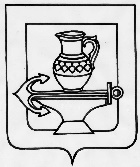 Администрация сельского поселения Ленинский сельсоветЛипецкого муниципального района Липецкой областиПОСТАНОВЛЕНИЕ21.06.2018г.                                                                                                                                  №170О внесении изменений в муниципальную программу «Формирование комфортной среды на территории сельского поселения Ленинский сельсовет Липецкого муниципального района Липецкой области на 2018-2022 годы», утвержденную постановлением администрации сельского поселения Ленинский сельсовет Липецкого муниципального района Липецкой области № 325        от 03.11.2017 г. с изменением  принятым постановлением администрации сельского поселения Ленинский сельсовет Липецкого муниципального района Липецкой области № 336 от 22.11.2017г.   В связи с изменением объема финансирования мероприятий, руководствуясь Уставом сельского поселения Ленинский сельсовет Липецкого муниципального района Липецкой области, администрация сельского поселения Ленинский сельсоветПОСТАНОВЛЯЕТ:     1.Внести изменения в муниципальную программу «Формирование комфортной среды на территории сельского поселения Ленинский сельсовет Липецкого муниципального района Липецкой области на 2018-2022 годы», утвержденную постановлением администрации сельского поселения Ленинский сельсовет Липецкого муниципального района Липецкой области № 325 от 03.11.2017г., с изменением принятым постановлением администрации сельского поселения Ленинский сельсовет № 336 от 22.11.2017 г.     2.Настоящее постановление вступает в силу со дня его официального обнародования.Глава  администрации сельского поселения Ленинский   сельсовет                                                                                                      О.В. Коротеев                                                                             Приложение                                                                            к постановлению администрации                                                                            сельского поселения Ленинский сельсовет Липецкого муниципального района Липецкой области                                                                                      №170 от 21.06.2018 г.Изменения в муниципальную программу «Формирование комфортной среды на территории сельского поселения Ленинский сельсовет Липецкого муниципального района Липецкой области на 2018-2022 годы»Паспорт муниципальной программы изложить в новой редакции:Паспорт муниципальной программы«Формирование комфортной среды на территории сельского поселения Ленинский сельсовет Липецкого муниципального района Липецкой области на 2018-2022 годы»2) Таблицу 4 изложить в новой редакции:Таблица 4Ресурсное обеспечение реализации муниципальной программы«Формирование комфортной среды на территории сельского поселения Ленинский сельсовет Липецкого  муниципального района Липецкой области на 2018-2022  годы»за счет средств бюджета сельского поселения3) Таблицу 5 изложить в новой редакцииТаблица 5Прогнозная оценка расходов по источникам ресурсного обеспечения на реализацию муниципальной программы«Формирование комфортной среды на территории сельского поселения Ленинский сельсовет Липецкого муниципального района Липецкой области на 2018-2022 годы»Ответственный исполнитель  муниципальной программы «Формирование комфортной среды на территории сельского поселения Ленинский сельсовет Липецкого  муниципального района Липецкой области на 2018-2022  годы» (далее - муниципальная программа)Администрация сельского поселения  Ленинский сельсовет Липецкого муниципального района Липецкой областиЦель муниципальной программыПовышение уровня благоустройства территорий сельского поселения Ленинский  сельсоветИндикаторы цели- Удовлетворенность населения деятельность органов местного самоуправления, %;Задачи муниципальной программы1. Повышение уровня внешнего благоустройства населенных пунктов сельского поселения;2. Повышение уровня благоустройства дворовых территорий сельского поселения Ленинский  сельсовет;3.Повышение уровня благоустройства общественных территорий сельского поселения Ленинский  сельсовет. Показатели задачПоказатель 1 задачи 1:- Объем внебюджетных источников, привлеченных на благоустройство, из расчета на 1 жителя поселения, тыс. руб.;Показатель 2 задачи 1:- соответствие градостроительной документации установленным нормам и правилам, %Показатель 3 задачи 1:-доля протяженности освещенных частей улиц, проездов в их общей протяженности, %Показатель 1 задачи 2:- количество обустроенных контейнерных  площадок для сбора мусора, ед.Показатель 2 задачи 2:- количество  высаженных деревьев, декоративных кустарников,  ед.Показатель 3 задачи 2:- количество обустроенных детских и спортивных площадок, зон отдыха, ед.Показатель 1 задачи 3:-  количество обустроенных контейнерных  площадок для сбора мусора, ед.Показатель 2 задачи 3:- количество  высаженных деревьев, декоративных кустарников,  ед.Показатель 3 задачи 3:- количество обустроенных газонов, клумбПоказатель 4 задачи 3:- количество обустроенных детских и спортивных площадок, зон отдыха и их содержание в должном состоянии, ед.Показатель 5 задачи 3:- количество обустроенных парков, аллей, скверов, летних площадок,  ед.Сроки и этапы реализации муниципальной программы2018-2022  годы без выделения этаповОбъем финансирования муниципальной программыОбъемы финансирования составляют расходы, связанные с реализацией мероприятий, финансируемых за счет средств бюджета сельского поселения Ленинский сельсовет всего 9400,00 тыс. руб., из них:2018 год – 3400, 00 тыс. руб.2019 год – 2000,00 тыс. руб.2020 год – 2000,00 тыс. руб.2021 год – 1000,00 тыс. руб.2022 год – 1000,00 тыс. руб.Объемы финансирования программы ежегодно уточняются при формировании бюджета сельского поселения на очередной финансовый год т плановый периодОбъем финансирования муниципальной программыОбъемы финансирования составляют расходы, связанные с реализацией мероприятий, финансируемых за счет средств областногобюджета5600,00 тыс. руб., из них:2018 год – 5600, 00 тыс. руб.2019 год – 0 тыс. руб.2020 год – 0 тыс. руб.2021 год – 0 тыс. руб.2022 год – 0 тыс. руб.Ожидаемые результаты реализации муниципальной программыВ результате реализации Программы ожидается к 2022 году:- удовлетворенность населения деятельностью органов местного самоуправления, 100%;- соответствие градостроительной документации нормам и правилам, 100%;-  повышение уровня внешнего благоустройства, 98%;- повышение уровня благоустройства дворовых территорий,98%;- повышение уровня благоустройства общественных территорий, 98%.№ п/пНаименование муниципальной программы, основного мероприятияИсточник финансированияКод бюджетной классификацииКод бюджетной классификацииКод бюджетной классификацииКод бюджетной классификацииКод бюджетной классификацииКод бюджетной классификацииКод бюджетной классификацииКод бюджетной классификацииКод бюджетной классификацииКод бюджетной классификацииОбъемы бюджетных ассигнований, тыс. руб.Объемы бюджетных ассигнований, тыс. руб.Объемы бюджетных ассигнований, тыс. руб.Объемы бюджетных ассигнований, тыс. руб.Объемы бюджетных ассигнований, тыс. руб.Объемы бюджетных ассигнований, тыс. руб.№ п/пНаименование муниципальной программы, основного мероприятияИсточник финансированияКод бюджетной классификацииКод бюджетной классификацииКод бюджетной классификацииКод бюджетной классификацииКод бюджетной классификацииКод бюджетной классификацииКод бюджетной классификацииКод бюджетной классификацииКод бюджетной классификацииКод бюджетной классификации20182019202020212022Итого№ п/пНаименование муниципальной программы, основного мероприятияИсточник финансированияГРБСГРБСРзПрРзПрРзПрЦСРЦСРЦСРВРВР20182019202020212022Итого1232233344455678910111Муниципальная программа «Формирование комфортной  средына территории сельского поселения Ленинский сельсовет Липецкого муниципального района Липецкой области на 2018-2022  годы»Бюджет сельского поселения911911ХХХХХХХХ3400,002000,002000,001000,001000,009400,001Муниципальная программа «Формирование комфортной  средына территории сельского поселения Ленинский сельсовет Липецкого муниципального района Липецкой области на 2018-2022  годы»Областной бюджет911911ХХХХХХХХ5600,000005600,01Муниципальная программа «Формирование комфортной  средына территории сельского поселения Ленинский сельсовет Липецкого муниципального района Липецкой области на 2018-2022  годы»Всего911911ХХХХХХХХ9000,002000,002000,001000,001000,0015000,002Задача 1. Повышение уровня внешнего благоустройства населенных пунктов сельского поселения Задача 1. Повышение уровня внешнего благоустройства населенных пунктов сельского поселения Задача 1. Повышение уровня внешнего благоустройства населенных пунктов сельского поселения Задача 1. Повышение уровня внешнего благоустройства населенных пунктов сельского поселения Задача 1. Повышение уровня внешнего благоустройства населенных пунктов сельского поселения Задача 1. Повышение уровня внешнего благоустройства населенных пунктов сельского поселения Задача 1. Повышение уровня внешнего благоустройства населенных пунктов сельского поселения Задача 1. Повышение уровня внешнего благоустройства населенных пунктов сельского поселения Задача 1. Повышение уровня внешнего благоустройства населенных пунктов сельского поселения Задача 1. Повышение уровня внешнего благоустройства населенных пунктов сельского поселения Задача 1. Повышение уровня внешнего благоустройства населенных пунктов сельского поселения Задача 1. Повышение уровня внешнего благоустройства населенных пунктов сельского поселения Задача 1. Повышение уровня внешнего благоустройства населенных пунктов сельского поселения Задача 1. Повышение уровня внешнего благоустройства населенных пунктов сельского поселения Задача 1. Повышение уровня внешнего благоустройства населенных пунктов сельского поселения Задача 1. Повышение уровня внешнего благоустройства населенных пунктов сельского поселения Задача 1. Повышение уровня внешнего благоустройства населенных пунктов сельского поселения Задача 1. Повышение уровня внешнего благоустройства населенных пунктов сельского поселения 2.1Основное мероприятие 1 задачи 1 программы  «Привлечение внебюджетных источников финансирования»Бюджет сельского поселенияБюджет сельского поселения911911ХХХХХХХ0000002.1Основное мероприятие 1 задачи 1 программы  «Привлечение внебюджетных источников финансирования»2.2Основное мероприятие 2 задачи 1программы «Разработка градостроительной документации в соответствии с установленными нормами и правилами»Бюджет сельского поселенияБюджет сельского поселения911911ХХХХХХХ1001002001001006002.3Основное мероприятие 3 задачи 1программы «Организация и обслуживание уличного освещения»Бюджет сельского поселенияБюджет сельского поселения911911ХХХХХХХ1001002001001006003Задача 2. Повышение уровня благоустройства дворовых территорий сельского поселения Ленинский  сельсоветЗадача 2. Повышение уровня благоустройства дворовых территорий сельского поселения Ленинский  сельсоветЗадача 2. Повышение уровня благоустройства дворовых территорий сельского поселения Ленинский  сельсоветЗадача 2. Повышение уровня благоустройства дворовых территорий сельского поселения Ленинский  сельсоветЗадача 2. Повышение уровня благоустройства дворовых территорий сельского поселения Ленинский  сельсоветЗадача 2. Повышение уровня благоустройства дворовых территорий сельского поселения Ленинский  сельсоветЗадача 2. Повышение уровня благоустройства дворовых территорий сельского поселения Ленинский  сельсоветЗадача 2. Повышение уровня благоустройства дворовых территорий сельского поселения Ленинский  сельсоветЗадача 2. Повышение уровня благоустройства дворовых территорий сельского поселения Ленинский  сельсоветЗадача 2. Повышение уровня благоустройства дворовых территорий сельского поселения Ленинский  сельсоветЗадача 2. Повышение уровня благоустройства дворовых территорий сельского поселения Ленинский  сельсоветЗадача 2. Повышение уровня благоустройства дворовых территорий сельского поселения Ленинский  сельсоветЗадача 2. Повышение уровня благоустройства дворовых территорий сельского поселения Ленинский  сельсоветЗадача 2. Повышение уровня благоустройства дворовых территорий сельского поселения Ленинский  сельсоветЗадача 2. Повышение уровня благоустройства дворовых территорий сельского поселения Ленинский  сельсоветЗадача 2. Повышение уровня благоустройства дворовых территорий сельского поселения Ленинский  сельсоветЗадача 2. Повышение уровня благоустройства дворовых территорий сельского поселения Ленинский  сельсоветЗадача 2. Повышение уровня благоустройства дворовых территорий сельского поселения Ленинский  сельсовет3.1Основное мероприятие 1 задачи 2 и 3 программы «Обустройство контейнерных площадок для сбора мусора»Бюджет сельского поселенияБюджет сельского поселения911ХХХХХХХХ1001002001001006003.2Основное мероприятие 2 задачи 2 и основные мероприятия 2,3 задачи 3 программы «Озеленение территорий»Бюджет сельского поселенияБюджет сельского поселения911ХХХХХХХХ1001002001001006003.3Основное мероприятие 3 задачи 2 и основные мероприятия 4 задачи 3 программы «Обустройство детских и спортивных площадок, зон отдыха»Бюджет сельского поселенияБюджет сельского поселения911ХХХХХХХХ1001002001001006003.4Основное мероприятие 5 задачи 3  программы «Обустройство парков, аллей, скверов, летних площадок»Бюджет сельского поселенияБюджет сельского поселения911ХХХХХХХХ29001500100050050064003.4Основное мероприятие 5 задачи 3  программы «Обустройство парков, аллей, скверов, летних площадок»Областной бюджет Областной бюджет 911ХХХХХХХХ5600,000005600№ п/пНаименование подпрограммИсточники ресурсного обеспеченияРасходы (тыс. руб.)Расходы (тыс. руб.)Расходы (тыс. руб.)Расходы (тыс. руб.)Расходы (тыс. руб.)Расходы (тыс. руб.)№ п/пНаименование подпрограммИсточники ресурсного обеспеченияВсего2018 год2019 год2020 год2021 год2022 год1234567891Муниципальная программа«Формирование комфортной среды на территории сельского поселенияЛенинский сельсовет Липецкого муниципального районаЛипецкой области на 2018-2022  годы»Всего15000,009000,002000,00 2000,001000,001000,001Муниципальная программа«Формирование комфортной среды на территории сельского поселенияЛенинский сельсовет Липецкого муниципального районаЛипецкой области на 2018-2022  годы»федеральный бюджет0000001Муниципальная программа«Формирование комфортной среды на территории сельского поселенияЛенинский сельсовет Липецкого муниципального районаЛипецкой области на 2018-2022  годы»областной бюджет5600,05600,000001Муниципальная программа«Формирование комфортной среды на территории сельского поселенияЛенинский сельсовет Липецкого муниципального районаЛипецкой области на 2018-2022  годы»бюджет поселения9400,003400,002000,00 2000,001000,001000,001Муниципальная программа«Формирование комфортной среды на территории сельского поселенияЛенинский сельсовет Липецкого муниципального районаЛипецкой области на 2018-2022  годы»средства внебюджетных источников000000